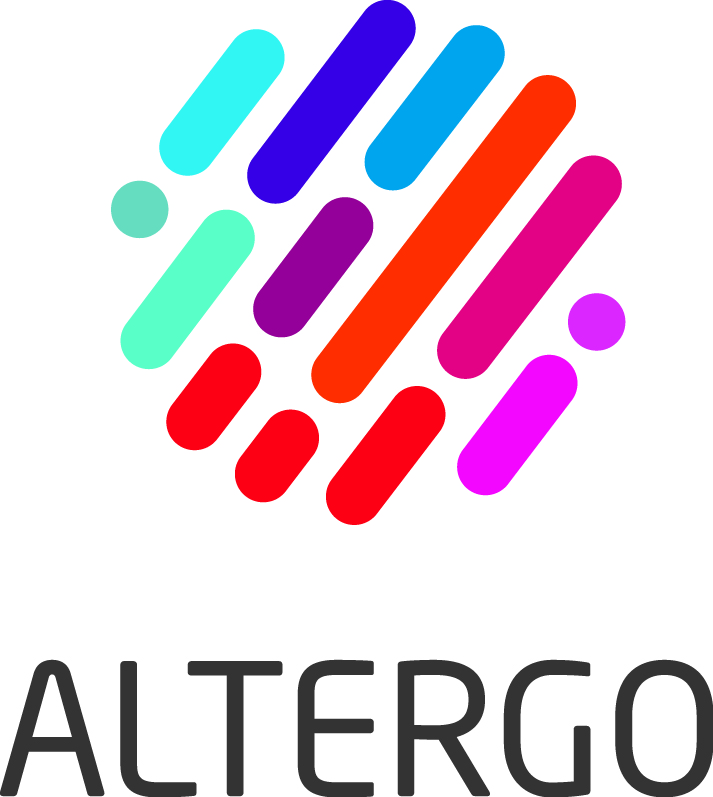 Récipiendaires du Prix Accessibilité universelle Monique LefebvreAnnéeOrganisme(s) Organisme(s) 20212020Audrey-Anne BouchardPlace des arts (candidature suggérée par le Théâtre Aphasique)Audrey-Anne BouchardPlace des arts (candidature suggérée par le Théâtre Aphasique)